Prüfungskarte für das Deutsche Rettungsschwimmabzeichen - Bronze – Ersterwerb / 		. Wiederholung (Ersterwerb Reg.Nr.:									)1. Personalien des Bewerbers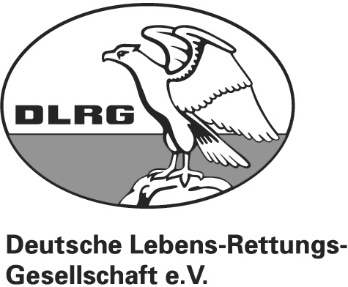 Name, Vorname: _ _ _ _ _ _ _ _ _ _ _  _ _ _ _ _ _ _ _ _ _ _ _ _ _ _ _ _ _ _ _ _ _ _ _ _ _ _ _ _ _ _ _ _ _ _ _ _ _ _ _ _ _ _ _ _ _ _ _ _ _ _ _ _ _ _ _ _ _ _ _ Geb. am: _ _ _ _ _ _ _ _ _ _ _ _ _ _ _ _ _ _ _ _ _ _ _ _ _ _ _ _ _ _ _ _ _ _ _ _ _ _ _ _ _ _Straße, Nr., PLZ, Wohnort: _ _ _ _ _ _ _ _ _ _ _ _ _ _ _ _ _ _ _ _ _ _ _ _ _ _ _ _ _ _ _ _ _ _ _ _ _ _ _ _ _ _ _ _ _ _ _ _ _ _ _ _ _ _ _ _ _ _ _ _ _ _ _ _ _ _ _ _ _ _ _ _ _ _ _ _ _ _ _ _ _ Eintritt in die DLRG am: _ _ _ _ _ _ _ _ _ _ _  _ _ _ _ _ _ _ _ _ _ _  _ _ _ _ _ _ _ _ _ _ _ in: _ _ _ _ _ _ _ _ _ _ _ _ _ _ _ _ _ _ _ _ _ _ _ _ _ _ _ _ _ _ _ _ _ _ _ _ _ _ _ _ _ _ _ _ _ _ _ 2. Erklärung des Bewerbers und – bei Minderjährigen – zusätzlich des gesetzlichen VertretersIch erkenne die Ausbildungs- und Prüfungsvorschriften für das Deutsche Rettungsschwimmabzeichen der DLRG - Bronze – an._ _ _ _ _ _ _ _ _ _ _ _ _ _ _ _ _ _ _ _ _ _ _ _ _ _ _ _ _ _ _ _ _ _ _ _ _ _ _ _ _ _ _ _ _ _ _ _ _ _ _ _ _ _ _ _ _ _ _ _ _ _ _ _ _ _ _ _ _ _ _ _ _ _ _ _ _ _ _ _ _ _ _ _ _ _ _ _ _ _ _ _ _ _ _ _ (Ort, Datum Unterschrift des Bewerbers)Bei Minderjährigen:Ich bin damit einverstanden, dass mein Sohn / meine Tochter das Deutsche Rettungsschwimmabzeichen der DLRG - Bronze – erwirbt._ _ _ _ _ _ _ _ _ _ _ _ _ _ _ _ _ _ _ _ _ _ _ _ _ _ _ _ _ _ _ _ _ _ _ _ _ _ _ _ _ _ _ _ _ _ _ _ _ _ _ _ _ _ _ _ _ _ _ _ _ _ _ _ _ _ _ _ _ _ _ _ _ _ _ _ _ _ _ _ _ _ _ _ _ _ _ _ _ _ _ _ _ _ _ _ (Ort, Datum Unterschrift des gesetzl. Vertreters)3. Ausfertigungsstelle:Eingetragen am:										Nr.:									Name, Vorname:									hat vom:					bis:				An einem Lehrgang der DLRG in													regelmäßig teilgenommen.Der für die Prüfung verantwortliche Ausbilder bestätigt durch seine Unterschrift, dass ihm die Prüfungsordnung nebst Ausführungsbestimmungen bekannt ist und die geforderten Leistungen vom Prüfling erfüllt sind.___________________________________________________________________________________________________________________________________________Name, Anschrift, Nr. des Lehrscheins / Ausbilder Rettungsschwimmen										Unterschrift AusbilderLeistungenErfüllt amPrüfer200m Schwimmen in 10min (100m Bauchlage, 100m in Rückenlage mit Grätschschwung ohne Armtätigkeit)100m Kleiderschwimmen in 4min,anschl. Im Wasser entkleiden3 Sprünge aus 1m Höhe15m Streckentauchen2x in 3min Tieftauchen (kopf- und fußw.), aus 2-3m Tiefe einen 5-kg Tauchring heraufholen50m Transportschwimmen, ziehen oder schiebenFertigkeiten zur Vermeidung von Umklammerungen, Halsumklammerung und Halswürgegriff von hinten50m Schleppen, (2 Griffe), Kopf- oder Achselschleppgriff und Standard-FesselschleppgriffKombinierte Übung: 20m Schwimmen, Abtauchen und Heraufholen eines 5-kg Tauchrings, 20m SchleppenDemonstration des AnlandbringensTheoretische Prüfung nach Vorgabe DPO